Licking Elementary Instructional Needs Assessment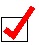 Please place a      through the box if you believe your student is weak in this area.Grade Level – 5thIn order for the Licking R-VIII School District to utilize your viewpoint of where your student(s) may be effectively performing, please ensure that your questionaire is received by your student(s) classroom teacher. MathematicsEnglish Language ARts     Write and interpret numerical expressions.          Produce clear and coherent writing for a variety of tasks and audiences.    Analyze patterns and relationships.          Demonstrate command of English grammar and mechanics.     Understand the place value system.       Summarize and paraphrase information from text and digital sources.     Perform operations with multi-digit whole numbers and with decimals to hundredths.       Know and apply grade level phonics and word analysis in decoding words.     Use equivalent fractions as a strategy to add and subtract fractions.       Have collaborative discussions, building on others’ ideas and expressing  your own ideas clearly.     Apply and extend previous understandings of multiplication and division to multiply and divide fractions.       Read accurately and fluently to comprehend grade level fiction and non-fiction text.     Convert like measurement units within a given measurement system.       Determine meanings of unknown words by using clues such as affixes and roots.     Represent and interpret data.       Demonstrate the ability to quickly and accurately locate an answer to a question in a non-fiction text.     Geometric measurement: understand concepts of volume and relate volume to multiplication and to addition.       Compare and contrast the overall structure of non-fiction texts (compare/contrast, cause/effect, and problem/solution).      Graph points on the coordinate plane to solve real-world and mathematical problems.       Summarize information presented in different formats